Nejprve si, prosím, přečti uč. str.15-16.Potom si dokonči zápis z minulé hodiny. Nakonec vypracuj test a pošli mi ho zpět . Díky!KVĚT: Součást rostliny, která slouží k rozmnožování.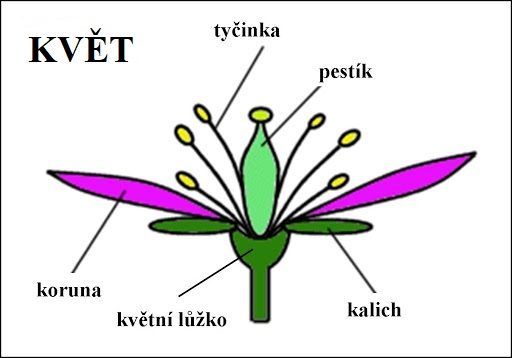 PLOD:V plodu jsou uložena semena obklopena oplodím, podle jeho typu dělíme plody na:DUŽNATÉ :       malvice       peckovice       bobuleSUCHÉ :            obilka       oříšek       luskObrázek si vytiskni a nalep nebo namaluj – co je Ti milejší.